26.05.2020 Informatyka, kl. VIB31. Temat: Czar szkolnych lat – przygotowanie pamiątkowego obrazu.Cele lekcji:Dzisiaj nauczymy się:jak zmniejszyć rozmiar zdjęciazainstalujesz program IrfanView Czego będziesz potrzebować do tej lekcji?chęć do nauki:)laptop/komputerdostęp do Internetu i przeglądarki internetowejewentualnie wsparcie rodzeństwa lub innego członka rodziny, który zna pomoże Ci w obsłudze sprzętu i Internetu.ZAKRES REALIZACJI PODSTAWY PROGRAMOWEJ: II.3a, II.4Za tydzień dokonamy przeróbki i fotomontażu kolejnego zdjęcia – wykonamy efekt typu Polaroid.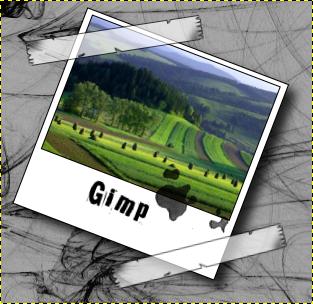  Dzisiaj przygotujemy zdjęcie, które będzie potrzebne na kolejnej lekcji – za tydzień. Może to być krajobraz, postać, itp., oraz zainstalujemy program, który pomoże nam w zmniejszaniu zdjęcia.Pobierz i zainstaluj program IrfanView z linku:https://www.irfanview.com/wersja 32-bit jest dla starszych komputerów, wersja 64-bit dla nowszych (musisz wypróbować która da się zainstalować na Twoim komputerze).Wyszukaj lub wykonaj (aparatem, smartphonem) dowolne zdjęcie.Dokonaj zmniejszenia zdjęcia wg. instrukcji:https://drive.google.com/file/d/1jA1HJw2wurq88AemDEJ7LOoFtu79dmDG/view?usp=sharingUwaga – kiedy wpisujemy nowy rozmiar zdjęcia w jednym okienku, to w drugim ustawia się on automatycznie. Wybierz takie wymiary aby zbliżone były do wymiarów 200x140. Nic nie szkodzi jeżeli będą ciut za duże lub za małe.Zmniejszone zdjęcie zapisz na swoim komputerze – będzie potrzebne za tydzień.Jeżeli używasz innego programu graficznego, w którym można zmienić rozmiar zdjęcia to nie musisz instalować programu IrfanView. Czas wykonania zadania 1 tydzień.